SUPPLEMENTARY MATERIAL FORRapid Detection of Transition Metals in Welding Fumes Using Paper-Based Analytical Devices David M. Cate, Pavisara Nanthasurasak, Pornpak Riwkulkajorn , Christian L’Orange , Charles S. Henry*, John Volckens*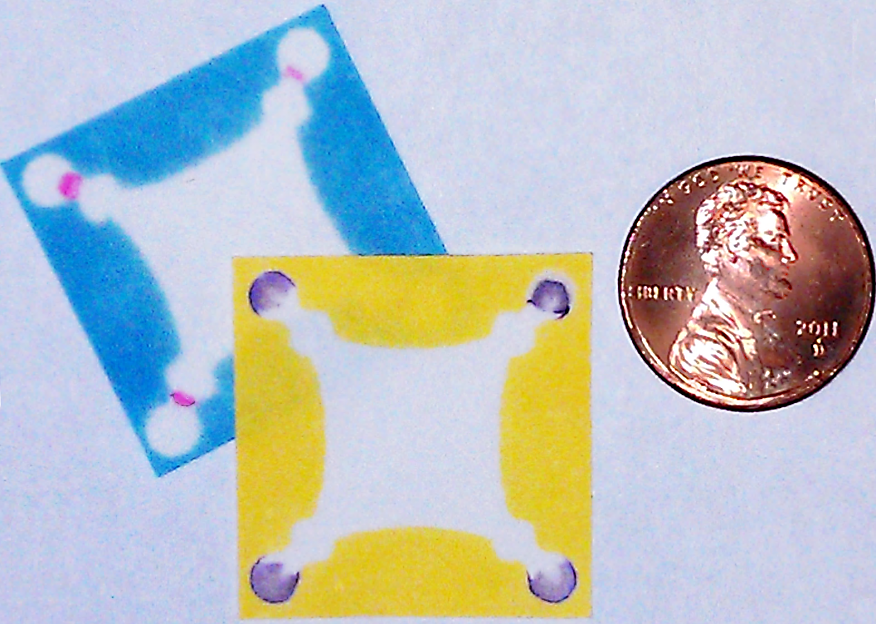 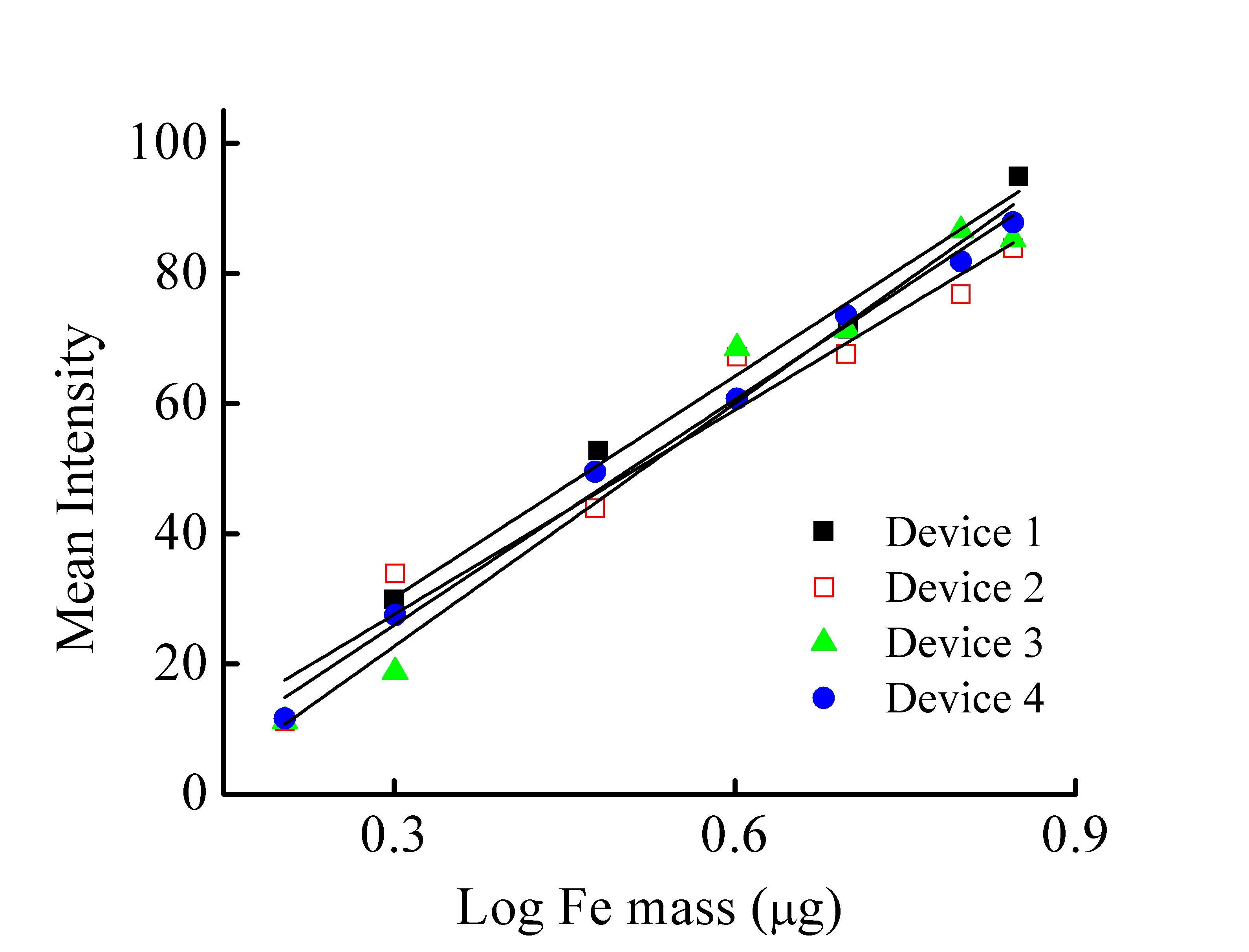 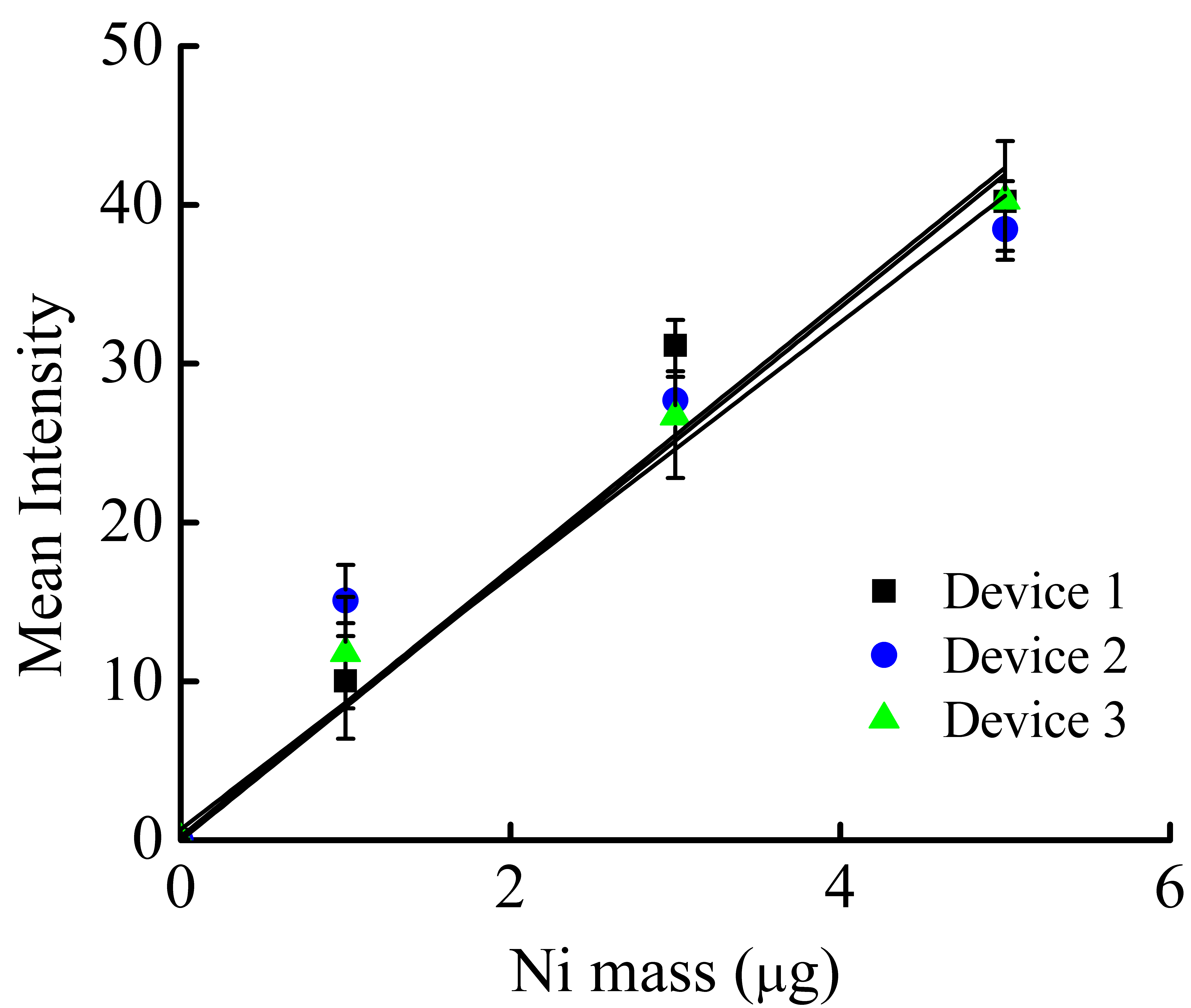 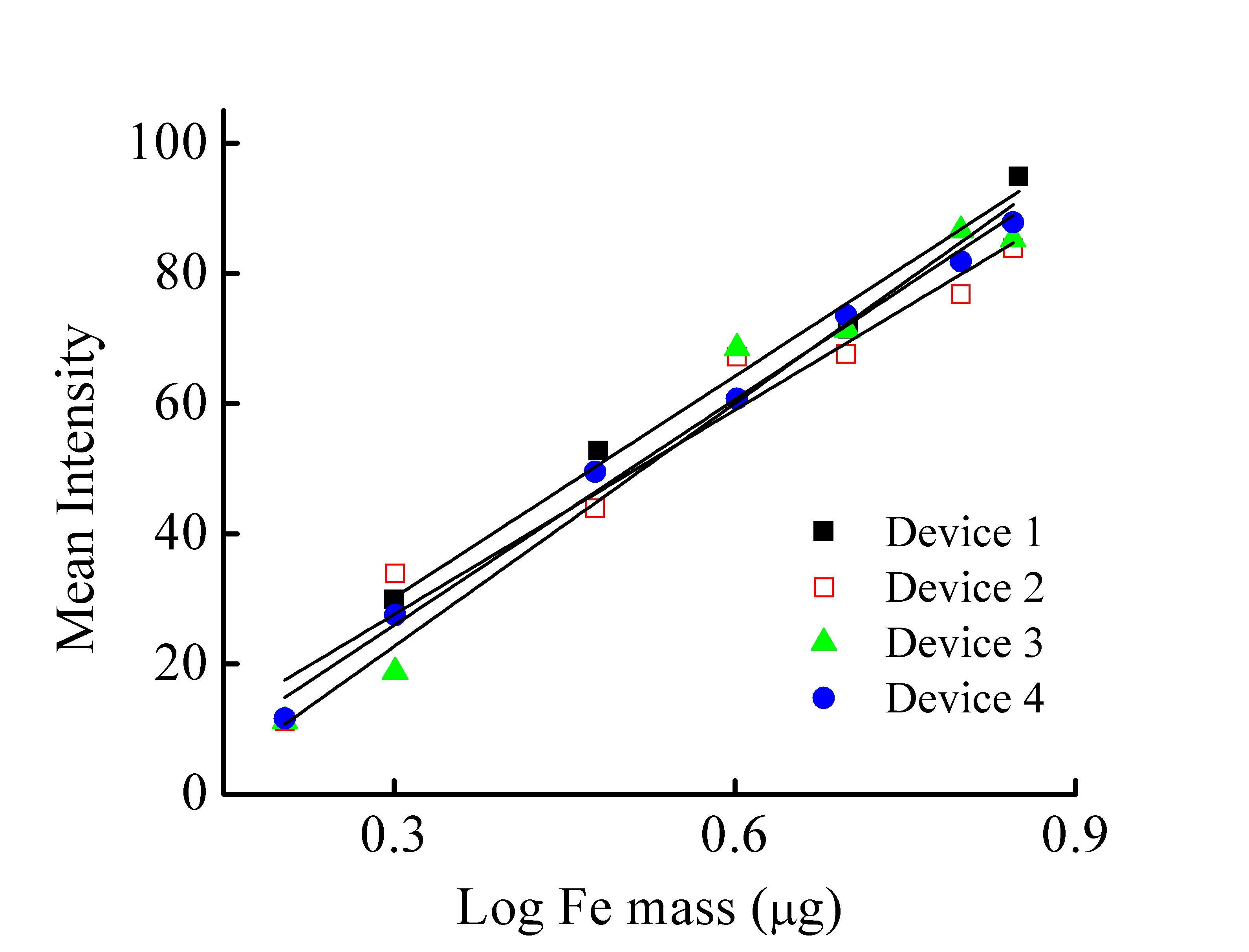 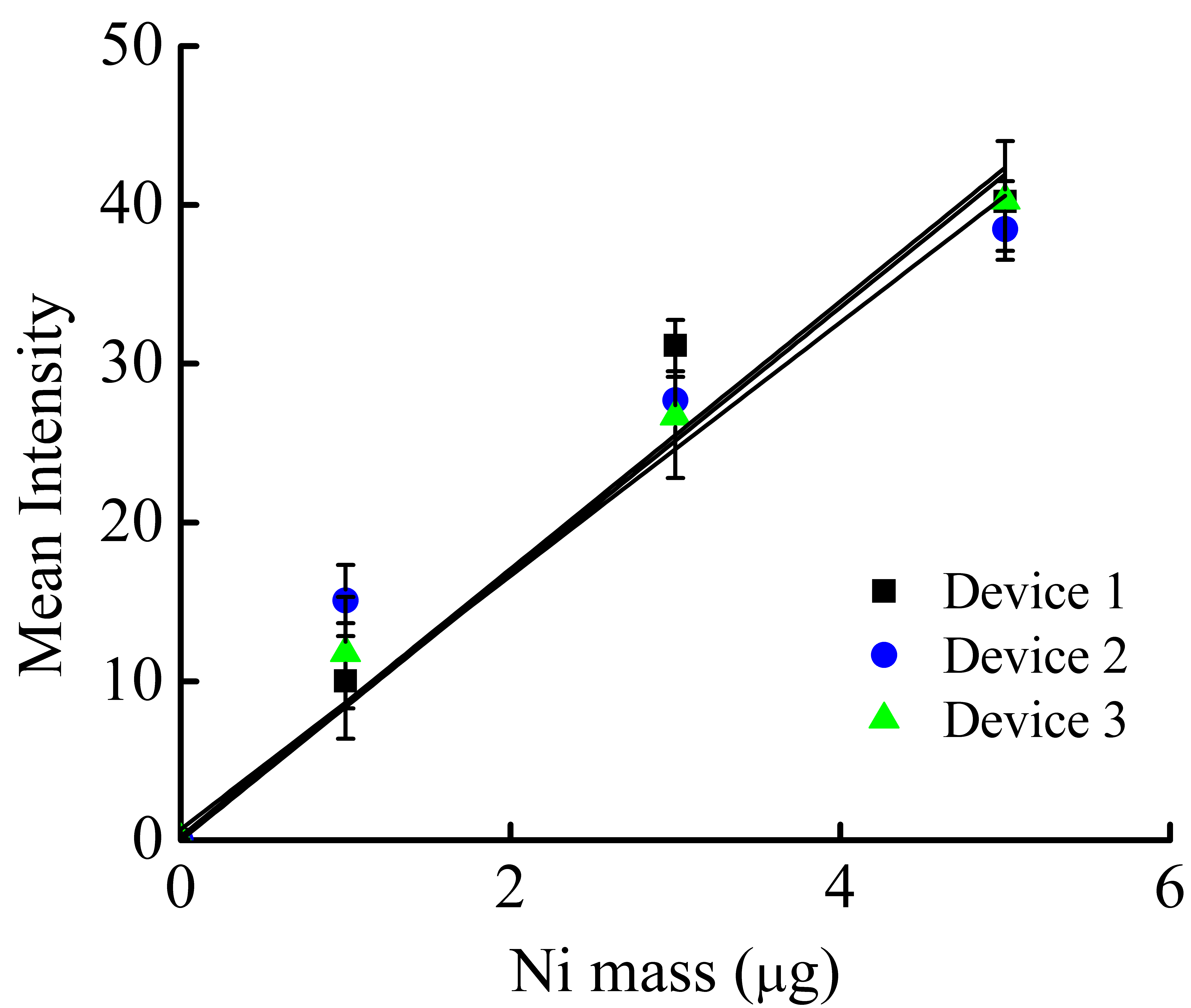 Table S1. Experimental conditions vs. signal intensity.AnalyteµPAD Signal Intensity Range (PIUa ± SD)Color Hue Thresholding Window AppliedTWAb Detection Range (µg m-3 ± SD)Fe18.7-121 ± 6.518 - 2307.80-107 ± 6.9Cu27.0-79.3 ± 5.635 - 22510.7-121 ± 8.9Ni19.1-48.0 ± 5.610 - 2107.80-64.2 ± 5.8Cr17.7-87.9 ± 3.70 - 1802.66-42.8 ± 3.9a Pixel Intensity Unita Pixel Intensity Unitb Time Weighted Averageb Time Weighted Average